Health and Wellbeing Committee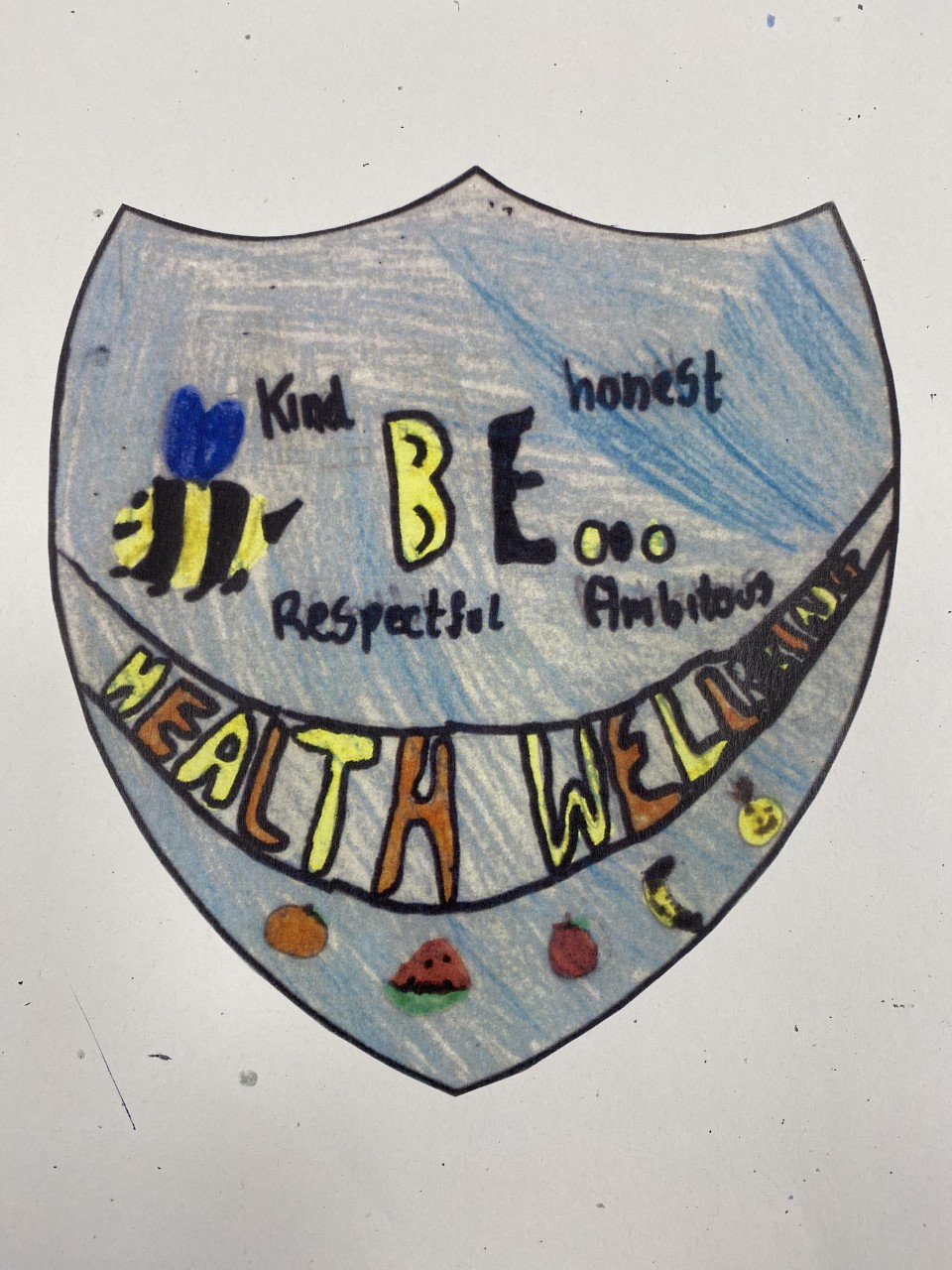 MinutesDate: 31.5.23Written by: Emily R 